ScopeThis Recommendation provides information on the technical characteristics and protection criteria for systems operating in the aeronautical mobile service (AMS), planned to or currently operating in the frequency range 14.5-15.35 GHz for use in sharing and compatibility studies as needed.KeywordsAeronautical Mobile Service, Technical Characteristics, Protection Criteria, Ku-band Abbreviations/GlossaryADL:	AMS data linkADT:	Airborne data terminalAMS:	Aeronautical mobile serviceGDT:	Ground data terminalRLOS:	Radio line-of-sightUAS:	Unmanned aircraft systemThe ITU Radiocommunication Assembly,consideringa)	that systems and networks operating in the AMS are used for broadband, airborne data links to support remote sensing applications in the areas of, e.g. earth sciences, land management, and energy distribution. Examples of these applications include e.g. monitoring sea ice thickness and distribution, local and national law enforcement, forest fire mapping, petroleum pipeline monitoring, agricultural and urban land use and natural resource surveys;b)	that systems and networks operating in the AMS are used for narrow-band, airborne command and control data links;c)	that there are increasing numbers of various planned and operating systems and networks in the AMS;d)	that administrations conducting ITU-R sharing or compatibility studies addressing new allocation proposals in any part of the frequency range 14.5-15.35 GHz should take into account operations of incumbent services in the band, including aeronautical mobile service,recognizinga)	that the frequency range 14.5-15.35 GHz is globally allocated on a primary basis to the mobile service;b)	that the aeronautical mobile service is a mobile service between aeronautical stations and aircraft stations, or between aircraft stations;c)	that the frequency range 14.5-15.35 GHz is also globally allocated on a primary basis to fixed service;d)	that the frequency range 14.5-14.8 GHz is also globally allocated on a primary basis to the fixed-satellite service (Earth-to-space) under the provisions of RR No. 5.510,recognizing furthera)	that in Regions 1 and 3, the use of the frequency range 14.5-14.8 GHz by the broadcasting satellite service for feeder links (Earth-to-space), is reserved for countries outside Europe operating under the provisions and associated plans of Appendix 30A to the Radio Regulations;b)	that the use of the frequency range 14.5-14.8 GHz by the AMS in no way restricts or limits the operation of feeder link to broadcasting satellite service referred to in recognizing further a) above,recommends1	that the technical and operational characteristics of the systems operating in the AMS described in the Annex should be considered representative of those operating in the frequency range 14.5-15.35 GHz;2	that the technical characteristics and protection criteria for AMS receiving and transmitting stations given in the Annex should be used in performing sharing and compatibility analyses as needed;3	that the criterion of interfering signal power to receiver noise power level, I/N, of −6 dB should be used as the required protection level for AMS receivers. If multiple potential interference sources are present, protection of the AMS requires that this criterion is not exceeded due to the aggregate interference from the multiple sources. AnnexTechnical characteristics and protection criteria for aeronautical mobile
service systems in the frequency range 14.5-15.35 GHz1	IntroductionSystems and networks operating in the AMS are increasingly used by local and national governments, as well as civil sector and educational entities, for broadband, airborne data links to support remote sensing applications e.g. earth sciences, land management, and energy distribution. Examples of these applications include, e.g. monitoring Arctic sea ice thickness and distribution, local and national law enforcement, forest fire mapping, pipeline monitoring, agricultural and urban land use, and natural resource surveys). The remote sensing equipment may be on board either manned aircraft or unmanned aeronautical systems (UAS). In the case where the remote sensing equipment is on board a UAS, systems and networks operating in the AMS may be used for narrow-band, airborne command and control data links. These narrow-band data links may be used to command and control either or both the remote sensor equipment and the UAS.2	Operational deploymentIn the frequency range 14.5-15.35 GHz, the mobile service is allocated on a primary basis in all three ITU-R regions. The AMS is a mobile service between aeronautical stations and aircraft stations, or between aircraft stations platforms equipped with AMS data links (ADL) can be deployed anywhere within a country whose administration has authorized their use in accordance with the authorization. An ADL may exist between an airborne data terminal (ADT), which is an aircraft station, and a ground data terminal (GDT), which is an aeronautical station, or between two ADTs. ADLs are bidirectional by design and may operate in either a narrow-band or wideband mode in one or both directions depending upon operational requirements. The GDT may be at a single permanent location or they may be transportable. Transportable GDTs can be moved to meet operational needs. The duration that a transportable GDT remains at a particular location is dependent upon operational requirements. The link distance for the ADL is generally limited by the radio-line-of-sight (RLoS) horizon which is a function of the terrain in the vicinity of the GDT and the altitude of the ADT. The operational altitude of airborne platforms equipped with these ADLs depends on specific operational requirements and can vary up to approximately 20 km. Although some of the link lengths may be relatively short, many of the link distances approach RLoS horizon distance. For an air-to-ground link, this link distance may be approximately 450 km for an AMS data link at an altitude of approximately 20 km. The link between two ADTs operates in the same manner as the link between a GDT and an ADT with the exception that the link distance is a function of the operating altitude of the two ADTs. In the case of a direct air-to-air link, this link distance may be approximately 900 km. Other factors to consider, such as atmospheric losses (rain attenuation, gases, etc.) and clutter losses, as described in the ITU-R Recommendations P-series, could reduce the maximum distance of the link between two aircraft. Depending on the environmental conditions and locations of the aircraft, the crosslink distance might be shorter than 900 km.A single ground terminal may support several aeronautical terminals via different links. If the ADLs are operating in a narrow-band mode, multiple data links may be supported through frequency separation. If the data links are operating in a wideband mode, multiple data links may be supported through geographic separation using multiple high-gain, narrow-beam antennas.The duration of the link can span the entire flight duration, i.e. take-off/landing, transit to/from the operational area, and the time used for data collection in the operational area. Thus, the time duration during which an ADL can be active may extend for many hours.During the flight, tracking of directional AMS antennas (both GDT and ADT) are maintained using information exchanged through the link. In case of link loss, antenna tracking information is also lost, and due to aircraft movement, the correct antennas pointing could be no longer maintained. In this case, a full link recovery procedure must be initiated, and the duration of that interruption of service depends on the aircraft speed and the position of the pre-planned rendezvous point that the aircraft must reach to resume the communication.3	Technical characteristics of aeronautical mobile systemsRepresentative technical characteristics for airborne data links in the AMS for the frequency range 14.5-15.35 GHz are provided in Table 1.3.1	Transmitter characteristicsThe aeronautical mobile systems operating or planned to operate in the frequency band 14.5-15.35 GHz typically use digital modulations. A given transmitter may be capable of radiating more than one waveform. Solid-state power amplifier output devices are typically used in the transmitters. The trend towards use of solid-state transmitters in new mobile systems will continue for the foreseeable future due to the wide bandwidth, low level of generated spurious emissions, low power consumption, and reliability of these devices.Typical transmitter RF emission (3 dB) bandwidths of mobile systems operating or planned to operate in the frequency band 14.5-15.35 GHz range from about 0.3-120 MHz. Transmitter peak output powers range from 0.001 W (0 dBm) to 100 W (50 dBm) and are adjustable. However, the maximum power level at the input to the antenna is limited to 10 dBW in the 14.5-14.8 GHz frequency range by RR Article 21.5. Within the frequency range of 14.5-14.8 GHz, the transmitted power can be adjusted such that it operates within the isotropically radiated power of 45 dBW when the direction of maximum radiation of the antenna is within 1.5 degrees of the geostationary-satellite orbit by RR Article 21.2.3.2	Receiver characteristicsThe newer generation of aeronautical mobile systems in the frequency range 14.5-15.35 GHz use digital signal processing to enhance system performance.The signal processing in the newer generation of aeronautical mobile systems may use direct sequence spread spectrum or other advanced techniques to produce a processing gain for the desired signal and may also provide suppression of undesired signals.3.3	Antenna characteristicsA variety of different types of antennas are used by systems in the frequency range 14.5-15.35 GHz. Antennas in this band are generally of a variety of sizes and vary between the airborne component of the link and the ground based component of the link. The airborne antennas gain is typically in the range −3 to 27.5 dBi. The ground-based antenna gain is typically in the range 0-45 dBi. Horizontal, vertical and circular polarizations are used.If antenna characteristics provided in Table 1 are sufficient, these characteristics should be used in sharing analyses. If additional characteristics are required, the first source of the data should be measured antenna characteristics. Otherwise the antenna data in Table 1 in conjunction with Recommendation ITU-R M.1851 should be used.4	Protection criteria for the aeronautical mobile service in the frequency range 14.5-15.35 GHzWhen operating near the maximum radio line-of-sight distance separation between the transmitter and receiver, the performance of the communication link is often noise limited. An increase in receiver effective noise of 1 dB would constitute significant degradation communication range, equivalent to a reduction in communication range of approximately 10% in a free-space propagation environment.Such an increase effective receiver noise corresponds to an (I + N)/N ratio of 1.26, or an I/N ratio of about −6 dB. This represents the required protection criterion for the AMS from interference due to another radiocommunication service. If multiple potential interference sources are present, protection of the AMS requires that this criterion is not exceeded due to the aggregate interference from the multiple sources.Table 1Representative technical characteristics of the aeronautical mobile service systems in the frequency range 14.5-15.35 GHz______________Radiocommunication Assembly (RA-15)
Geneva, 26-30 October 2015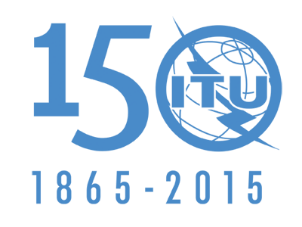 INTERNATIONAL TELECOMMUNICATION UNIONSource:	Document 5/252Document 5/1006-ESource:	Document 5/25228 August 2015Source:	Document 5/252Radiocommunication Study Group 5Radiocommunication Study Group 5DRAFT NEW RECOMMENDATION ITU-R M.[AMS-CHAR-15GHz]DRAFT NEW RECOMMENDATION ITU-R M.[AMS-CHAR-15GHz]Technical characteristics and protection criteria for aeronautical mobile service systems in the frequency range 14.5-15.35 GHzTechnical characteristics and protection criteria for aeronautical mobile service systems in the frequency range 14.5-15.35 GHzParameterParameterUnitsSystem 1 
AirborneSystem 1
GroundSystem 2 
AirborneSystem 2 
GroundTransmitterTransmitterTransmitterTransmitterTransmitterTransmitterTransmitterTuning rangeTuning rangeGHz15.15-15.3514.50-14.8314.50-14.8315.15-15.35Power output 1Power output 1dBm0 to 3030 to 502030 to 50Bandwidth 3 dBMHz0.354 / 3.5 / 10 / 1200.354 / 3.5 / 10 / 60 / 1200.354 / 3.5 / 10 / 60 / 1200.354 / 3.5 / 10 / 120Bandwidth 20 dBMHz21 / 21.4 / 57.4 / 28521 / 25 / 60 / 190 / 40021 / 25 / 60 / 190 / 40021 / 21.4 / 57.4 / 285Bandwidth 60 dBMHz108 / 181 / 219 / 630100 / 110 / 120 / 240 / 480100 / 110 / 120 / 240 / 480108 / 181 / 219 / 630Harmonic attenuation Harmonic attenuation dB65606065Spurious attenuation Spurious attenuation dB80525280ModulationModulationOQPSKOQPSKOQPSKOQPSKReceiverReceiverReceiverReceiverReceiverReceiverReceiverTuning rangeTuning rangeGHz14.50-14.8315.15-15.3515.15-15.3514.50-14.83RF selectivity 3 dBMHz520440440520RF selectivity 20 dBMHz580587587580RF selectivity 60 dBMHz720700700720IF selectivity 3 dBMHz36 / 14027 / 15027 / 15036 / 140IF selectivity 20 dBMHz67 / 40046 / 21046 / 21067 / 400IF selectivity 60 dBMHz173 / 850113 / 600113 / 600173 / 850NFNFdB4554Sensitivity Sensitivity dBm−75 to −80−105 to −110−105 to −110−75 to −80Image rejection Image rejection dB8010010080Spurious rejection Spurious rejection dB60505060ParameterUnitsUnitsSystem 1 
AirborneSystem 1 
AirborneSystem 1
GroundSystem 2 
AirborneSystem 2 
AirborneSystem 2 
GroundSystem 2 
GroundAntennaAntennaAntennaAntennaAntennaAntennaAntennaAntennaAntennaAntennaAntenna gain dBi2424404027 7.24431st sidelobedBi5.5 @ 21°5.5 @ 21°20 @ 2.5°20 @ 2.5°9.7 @ 12°  N/A221 @ 2.3°N/A2PolarizationRHCP3RHCP3RHCP3 & LHCP4RHCP3 & LHCP4RHCP3 & LHCP4 Not availableRHCP3VerticalAntenna pattern/typeRF lensRF lensParabolic reflectorParabolic reflectorParabolic reflectorBiconical dipoleParabolic reflectorDipoleHorizontal BW degrees12121.51.58 3601.7 360Vertical BW degrees12121.51.58 161.7 42Antenna modelRecommendationITU-R M.18515(Uniform distribution)RecommendationITU-R M.18515(Uniform distribution)RecommendationITU-R M.18515(Cosine distribution)RecommendationITU-R M.18515(Cosine distribution)RecommendationITU-R M.18515(Uniform distribution) OmnidirectionalRecommendationITU-R M.18515(Cosine distribution)OmnidirectionalNotes:(1)	In the frequency band 14.5-14.8 GHz, RR Articles 21 (§ 21.2, 21.3 and 21.5) apply.(2)	N/A – Not applicable.(3)	RHCP – Right Hand Circularly Polarized.(4)	LHCP – Left Hand Circularly Polarized.(5)	Recommendation ITU-R M.1851 provides several patterns based on the field distribution across the aperture of the antenna. The suggested distribution for modelling the antennas is shown in the parenthetical text based on guidance in Recommendation ITU-R M.1851.Notes:(1)	In the frequency band 14.5-14.8 GHz, RR Articles 21 (§ 21.2, 21.3 and 21.5) apply.(2)	N/A – Not applicable.(3)	RHCP – Right Hand Circularly Polarized.(4)	LHCP – Left Hand Circularly Polarized.(5)	Recommendation ITU-R M.1851 provides several patterns based on the field distribution across the aperture of the antenna. The suggested distribution for modelling the antennas is shown in the parenthetical text based on guidance in Recommendation ITU-R M.1851.Notes:(1)	In the frequency band 14.5-14.8 GHz, RR Articles 21 (§ 21.2, 21.3 and 21.5) apply.(2)	N/A – Not applicable.(3)	RHCP – Right Hand Circularly Polarized.(4)	LHCP – Left Hand Circularly Polarized.(5)	Recommendation ITU-R M.1851 provides several patterns based on the field distribution across the aperture of the antenna. The suggested distribution for modelling the antennas is shown in the parenthetical text based on guidance in Recommendation ITU-R M.1851.Notes:(1)	In the frequency band 14.5-14.8 GHz, RR Articles 21 (§ 21.2, 21.3 and 21.5) apply.(2)	N/A – Not applicable.(3)	RHCP – Right Hand Circularly Polarized.(4)	LHCP – Left Hand Circularly Polarized.(5)	Recommendation ITU-R M.1851 provides several patterns based on the field distribution across the aperture of the antenna. The suggested distribution for modelling the antennas is shown in the parenthetical text based on guidance in Recommendation ITU-R M.1851.Notes:(1)	In the frequency band 14.5-14.8 GHz, RR Articles 21 (§ 21.2, 21.3 and 21.5) apply.(2)	N/A – Not applicable.(3)	RHCP – Right Hand Circularly Polarized.(4)	LHCP – Left Hand Circularly Polarized.(5)	Recommendation ITU-R M.1851 provides several patterns based on the field distribution across the aperture of the antenna. The suggested distribution for modelling the antennas is shown in the parenthetical text based on guidance in Recommendation ITU-R M.1851.Notes:(1)	In the frequency band 14.5-14.8 GHz, RR Articles 21 (§ 21.2, 21.3 and 21.5) apply.(2)	N/A – Not applicable.(3)	RHCP – Right Hand Circularly Polarized.(4)	LHCP – Left Hand Circularly Polarized.(5)	Recommendation ITU-R M.1851 provides several patterns based on the field distribution across the aperture of the antenna. The suggested distribution for modelling the antennas is shown in the parenthetical text based on guidance in Recommendation ITU-R M.1851.Notes:(1)	In the frequency band 14.5-14.8 GHz, RR Articles 21 (§ 21.2, 21.3 and 21.5) apply.(2)	N/A – Not applicable.(3)	RHCP – Right Hand Circularly Polarized.(4)	LHCP – Left Hand Circularly Polarized.(5)	Recommendation ITU-R M.1851 provides several patterns based on the field distribution across the aperture of the antenna. The suggested distribution for modelling the antennas is shown in the parenthetical text based on guidance in Recommendation ITU-R M.1851.Notes:(1)	In the frequency band 14.5-14.8 GHz, RR Articles 21 (§ 21.2, 21.3 and 21.5) apply.(2)	N/A – Not applicable.(3)	RHCP – Right Hand Circularly Polarized.(4)	LHCP – Left Hand Circularly Polarized.(5)	Recommendation ITU-R M.1851 provides several patterns based on the field distribution across the aperture of the antenna. The suggested distribution for modelling the antennas is shown in the parenthetical text based on guidance in Recommendation ITU-R M.1851.Notes:(1)	In the frequency band 14.5-14.8 GHz, RR Articles 21 (§ 21.2, 21.3 and 21.5) apply.(2)	N/A – Not applicable.(3)	RHCP – Right Hand Circularly Polarized.(4)	LHCP – Left Hand Circularly Polarized.(5)	Recommendation ITU-R M.1851 provides several patterns based on the field distribution across the aperture of the antenna. The suggested distribution for modelling the antennas is shown in the parenthetical text based on guidance in Recommendation ITU-R M.1851.Notes:(1)	In the frequency band 14.5-14.8 GHz, RR Articles 21 (§ 21.2, 21.3 and 21.5) apply.(2)	N/A – Not applicable.(3)	RHCP – Right Hand Circularly Polarized.(4)	LHCP – Left Hand Circularly Polarized.(5)	Recommendation ITU-R M.1851 provides several patterns based on the field distribution across the aperture of the antenna. The suggested distribution for modelling the antennas is shown in the parenthetical text based on guidance in Recommendation ITU-R M.1851.ParameterParameterUnitsSystem 3
AirborneSystem 3
GroundSystem 4
AirborneSystem 4
GroundTransmitterTransmitterTransmitterTransmitterTransmitterTransmitterTransmitterTuning rangeTuning rangeGHz14.50-15.3514.83-15.3514.50-14.8315.15-15.35Power output1Power output1dBm0 to 30404050Bandwidth 3 dBMHz0.354 / 3.5 / 40343.4 / 10.3 / 20.6 / 27.8 / 42.99.15Bandwidth 20 dBMHz21 / 21.4 / 85447 / 18.8 / 37.6 / 78.5 / 11236.6Bandwidth 60 dBMHz108 / 181 / 19045.620 / 67.2 / 134 / 281 / 32076.6Harmonic attenuation Harmonic attenuation dB65656565Spurious attenuation Spurious attenuation dB80808080ModulationModulationOQPSK16 APSKQPSK, OQPSKOQPSKReceiverReceiverReceiverReceiverReceiverReceiverReceiverTuning rangeTuning rangeGHz14.83-15.3514.50-15.3515.15-15.3514.50-14.83RF selectivity 3 dBMHz520440307340RF selectivity 20 dBMHz580587325400RF selectivity 40 dBNot availableNot available399540RF selectivity 60 dBMHz720700Not availableNot availableIF selectivity 3 dBMHz505013036.5IF selectivity 20 dBMHz857040059.1IF selectivity 60 dBMHz1351201 200103.7NFNFdB544.56Sensitivity Sensitivity dBm−99−105 to −110−106−92Image rejection Image rejection (dB)1001008085Spurious rejection Spurious rejection (dB)50506085ParameterParameterUnitsUnitsSystem 3 
AirborneSystem 3
GroundSystem 4 
AirborneSystem 4 
AirborneSystem 4 
AirborneSystem 4 
AirborneSystem 4 
GroundSystem 4 
GroundAntennaAntennaAntennaAntennaAntennaAntennaAntennaAntennaAntennaAntennaAntennaAntennaAntenna gain dBidBi242445453.719.533401st sidelobedBidBi5.5 @ 21°5.5 @ 21°2020N/A23.5 @ 20° (azimuth)
4.0 @ 23° (elevation)N/A1N/A122PolarizationRHCP 3RHCP 3RHCP3RHCP3RHCP3RHCP3RHCP3RHCP3RHCP3Antenna pattern/typeRF lensRF lensParabolic reflectorParabolic reflectorBiconical dipoleRF lensBiconical dipoleBiconical dipoleParabolic reflectorHorizontal BW DegreesDegrees12121.111.11360123603603.8Vertical BW DegreesDegrees12121.111.11401242423.8Antenna modelRecommendation ITU-R M.18515(Uniform distribution)Recommendation ITU-R M.18515(Uniform distribution)Recommendation ITU-R M.18515(Cosine distribution)Recommendation ITU-R M.18515(Cosine distribution)OmnidirectionalRecommendation ITU-R M.18515(Uniform distribution)OmnidirectionalOmnidirectionalRecommendation ITU-R M.18515(Uniform distribution)Notes:(1)	In the frequency band 14.5-14.8 GHz, RR Articles 21 (§ 21.2, 21.3 and 21.5) apply(2)	N/A – Not applicable(3)	RHCP – Right Hand Circularly Polarized(4)	LHCP – Left Hand Circularly Polarized(5)	Recommendation ITU-R M.1851 provides several patterns based on the field distribution across the aperture of the antenna. The suggested distribution for modelling the antennas is shown in the parenthetical text based on guidance in Recommendation ITU-R M.1851Notes:(1)	In the frequency band 14.5-14.8 GHz, RR Articles 21 (§ 21.2, 21.3 and 21.5) apply(2)	N/A – Not applicable(3)	RHCP – Right Hand Circularly Polarized(4)	LHCP – Left Hand Circularly Polarized(5)	Recommendation ITU-R M.1851 provides several patterns based on the field distribution across the aperture of the antenna. The suggested distribution for modelling the antennas is shown in the parenthetical text based on guidance in Recommendation ITU-R M.1851Notes:(1)	In the frequency band 14.5-14.8 GHz, RR Articles 21 (§ 21.2, 21.3 and 21.5) apply(2)	N/A – Not applicable(3)	RHCP – Right Hand Circularly Polarized(4)	LHCP – Left Hand Circularly Polarized(5)	Recommendation ITU-R M.1851 provides several patterns based on the field distribution across the aperture of the antenna. The suggested distribution for modelling the antennas is shown in the parenthetical text based on guidance in Recommendation ITU-R M.1851Notes:(1)	In the frequency band 14.5-14.8 GHz, RR Articles 21 (§ 21.2, 21.3 and 21.5) apply(2)	N/A – Not applicable(3)	RHCP – Right Hand Circularly Polarized(4)	LHCP – Left Hand Circularly Polarized(5)	Recommendation ITU-R M.1851 provides several patterns based on the field distribution across the aperture of the antenna. The suggested distribution for modelling the antennas is shown in the parenthetical text based on guidance in Recommendation ITU-R M.1851Notes:(1)	In the frequency band 14.5-14.8 GHz, RR Articles 21 (§ 21.2, 21.3 and 21.5) apply(2)	N/A – Not applicable(3)	RHCP – Right Hand Circularly Polarized(4)	LHCP – Left Hand Circularly Polarized(5)	Recommendation ITU-R M.1851 provides several patterns based on the field distribution across the aperture of the antenna. The suggested distribution for modelling the antennas is shown in the parenthetical text based on guidance in Recommendation ITU-R M.1851Notes:(1)	In the frequency band 14.5-14.8 GHz, RR Articles 21 (§ 21.2, 21.3 and 21.5) apply(2)	N/A – Not applicable(3)	RHCP – Right Hand Circularly Polarized(4)	LHCP – Left Hand Circularly Polarized(5)	Recommendation ITU-R M.1851 provides several patterns based on the field distribution across the aperture of the antenna. The suggested distribution for modelling the antennas is shown in the parenthetical text based on guidance in Recommendation ITU-R M.1851Notes:(1)	In the frequency band 14.5-14.8 GHz, RR Articles 21 (§ 21.2, 21.3 and 21.5) apply(2)	N/A – Not applicable(3)	RHCP – Right Hand Circularly Polarized(4)	LHCP – Left Hand Circularly Polarized(5)	Recommendation ITU-R M.1851 provides several patterns based on the field distribution across the aperture of the antenna. The suggested distribution for modelling the antennas is shown in the parenthetical text based on guidance in Recommendation ITU-R M.1851Notes:(1)	In the frequency band 14.5-14.8 GHz, RR Articles 21 (§ 21.2, 21.3 and 21.5) apply(2)	N/A – Not applicable(3)	RHCP – Right Hand Circularly Polarized(4)	LHCP – Left Hand Circularly Polarized(5)	Recommendation ITU-R M.1851 provides several patterns based on the field distribution across the aperture of the antenna. The suggested distribution for modelling the antennas is shown in the parenthetical text based on guidance in Recommendation ITU-R M.1851Notes:(1)	In the frequency band 14.5-14.8 GHz, RR Articles 21 (§ 21.2, 21.3 and 21.5) apply(2)	N/A – Not applicable(3)	RHCP – Right Hand Circularly Polarized(4)	LHCP – Left Hand Circularly Polarized(5)	Recommendation ITU-R M.1851 provides several patterns based on the field distribution across the aperture of the antenna. The suggested distribution for modelling the antennas is shown in the parenthetical text based on guidance in Recommendation ITU-R M.1851Notes:(1)	In the frequency band 14.5-14.8 GHz, RR Articles 21 (§ 21.2, 21.3 and 21.5) apply(2)	N/A – Not applicable(3)	RHCP – Right Hand Circularly Polarized(4)	LHCP – Left Hand Circularly Polarized(5)	Recommendation ITU-R M.1851 provides several patterns based on the field distribution across the aperture of the antenna. The suggested distribution for modelling the antennas is shown in the parenthetical text based on guidance in Recommendation ITU-R M.1851Notes:(1)	In the frequency band 14.5-14.8 GHz, RR Articles 21 (§ 21.2, 21.3 and 21.5) apply(2)	N/A – Not applicable(3)	RHCP – Right Hand Circularly Polarized(4)	LHCP – Left Hand Circularly Polarized(5)	Recommendation ITU-R M.1851 provides several patterns based on the field distribution across the aperture of the antenna. The suggested distribution for modelling the antennas is shown in the parenthetical text based on guidance in Recommendation ITU-R M.1851Notes:(1)	In the frequency band 14.5-14.8 GHz, RR Articles 21 (§ 21.2, 21.3 and 21.5) apply(2)	N/A – Not applicable(3)	RHCP – Right Hand Circularly Polarized(4)	LHCP – Left Hand Circularly Polarized(5)	Recommendation ITU-R M.1851 provides several patterns based on the field distribution across the aperture of the antenna. The suggested distribution for modelling the antennas is shown in the parenthetical text based on guidance in Recommendation ITU-R M.1851ParameterParameterUnitsSystem 5
AirborneSystem 5
GroundSystem 6
Airborne / Ground / Shipboard terminalsTransmitterTransmitterTransmitterTransmitterTransmitterTransmitterTuning rangeTuning rangeGHz14.5-15.35 N/A214.5-15.35Power outputPower outputdBm10 to 50N/A220 to 43Bandwidth 3 dBMHz0.8 / 8.6 / 11.6 / 40.6 / 43.6N/A20.8 to 100Bandwidth 20 dBMHz1.2 / 12.1 / 16.1 / 57 / 61.2N/A21.2 to 120Bandwidth 60 dBMHz9.8 / 24.4 / 32.6 / 114 / 122N/A29.8 to 160Harmonic attenuation Harmonic attenuation dB65N/A260Spurious attenuation Spurious attenuation dB70N/A260ModulationModulationQPSK/8PSKN/A2 PSK/QPSK/8PSKReceiverReceiverReceiverReceiverReceiverReceiverTuning rangeTuning rangeGHzN/A214.5-15.3514.5-15.35RF selectivity 3 dBMHzN/A2800100RF selectivity 20 dBMHzN/A2830120RF selectivity 60 dBMHzN/A2990160IF selectivity 3 dBMHzN/A20.85 / 8.8 / 11.7 / 40.7 / 43.70.85 to 120IF selectivity 20 dBMHzN/A21.3 / 18 / 23 / 90 / 901.3 to 120IF selectivity 60 dBMHzN/A23;2 / 61; 81; 320 / 3203.2 to 160NFNFdBN/A23.53.5Sensitivity Sensitivity dBmN/A2Up to −111Up to −108Image rejection Image rejection (dB)N/A28065Spurious rejection Spurious rejection (dB)N/A26060AntennaAntennaAntennaAntennaAntennaAntenna gain dBi−3 to 27.542.50 to 121st sidelobedBiN/A222.5N/A2PolarizationRHCP3RHCP3Vertical / RHCP3Antenna pattern/typeDipole / Parabolic reflector Parabolic reflectorDipole / Phase arrayHorizontal BW Degrees360 to 71360 to 45Vertical BW Degrees90 to 7190 to 45Antenna modelOmnidirectional or Recommendation ITU-R M.18515(Uniform distribution)Recommendation ITU-R M.18515(Cosine distribution)Not availableNotes:(1)	In the frequency band 14.5-14.8 GHz, RR Articles 21 (§ 21.2, 21.3 and 21.5) apply(2)	N/A – Not applicable(3)	RHCP – Right Hand Circularly Polarized(4)	LHCP – Left Hand Circularly Polarized(5)	Recommendation ITU-R M.1851 provides several patterns based on the field distribution across the aperture of the antenna. The suggested distribution for modelling the antennas is shown in the parenthetical text based on guidance in Recommendation ITU-R M.1851Notes:(1)	In the frequency band 14.5-14.8 GHz, RR Articles 21 (§ 21.2, 21.3 and 21.5) apply(2)	N/A – Not applicable(3)	RHCP – Right Hand Circularly Polarized(4)	LHCP – Left Hand Circularly Polarized(5)	Recommendation ITU-R M.1851 provides several patterns based on the field distribution across the aperture of the antenna. The suggested distribution for modelling the antennas is shown in the parenthetical text based on guidance in Recommendation ITU-R M.1851Notes:(1)	In the frequency band 14.5-14.8 GHz, RR Articles 21 (§ 21.2, 21.3 and 21.5) apply(2)	N/A – Not applicable(3)	RHCP – Right Hand Circularly Polarized(4)	LHCP – Left Hand Circularly Polarized(5)	Recommendation ITU-R M.1851 provides several patterns based on the field distribution across the aperture of the antenna. The suggested distribution for modelling the antennas is shown in the parenthetical text based on guidance in Recommendation ITU-R M.1851Notes:(1)	In the frequency band 14.5-14.8 GHz, RR Articles 21 (§ 21.2, 21.3 and 21.5) apply(2)	N/A – Not applicable(3)	RHCP – Right Hand Circularly Polarized(4)	LHCP – Left Hand Circularly Polarized(5)	Recommendation ITU-R M.1851 provides several patterns based on the field distribution across the aperture of the antenna. The suggested distribution for modelling the antennas is shown in the parenthetical text based on guidance in Recommendation ITU-R M.1851Notes:(1)	In the frequency band 14.5-14.8 GHz, RR Articles 21 (§ 21.2, 21.3 and 21.5) apply(2)	N/A – Not applicable(3)	RHCP – Right Hand Circularly Polarized(4)	LHCP – Left Hand Circularly Polarized(5)	Recommendation ITU-R M.1851 provides several patterns based on the field distribution across the aperture of the antenna. The suggested distribution for modelling the antennas is shown in the parenthetical text based on guidance in Recommendation ITU-R M.1851